Media Release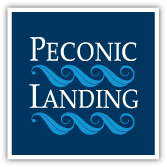 Peconic Landing • 1500 Brecknock Road, Greenport, NY 11944 • 631.477.3800 www.PeconicLanding.orgFOR IMMEDIATE RELEASE                                                                 CONTACT: Laurelle Scarpelli	               631.316.9497                  A Statement from Peconic Landing on COVID-19GREENPORT, N.Y., March 12, 2020 – Peconic Landing was notified this morning by the Suffolk County Department of Health that a second and third employee have tested positive for COVID-19.  We are in constant contact with the Suffolk County Department of Health and following their direction.  The Suffolk County Department of Health is currently undergoing an investigation to identify individuals who may have had direct contact with these employees.  The Suffolk County Department of Health will contact these individuals directly. Due to HIPAA regulations we are unable to provide specific information about the employees.As a cautionary measure, we are suspending outside visitation until further notice. We are not under quarantine. We are, however, identifying additional opportunities to protect our members' and employees’ safety and well-being. Recommendations from the Governor’s Office, the Suffolk County Health Commissioner, the NY State Department of Health and the CDC support this approach.At this time, our focus is on ensuring the safety and well-being of our members and our employees. We are communicating all updates to our members and employees via a multitude of internal communication channels. We will be providing on-going updates via our webpage and social media channels for families, media and the greater community. We continue to offer every assurance to our members, members’ families and employees that Peconic Landing will be following all recommendations and will act in the best interests of our entire community.  Peconic Landing is a nationally recognized, equity-based Continuing Care Retirement Community overlooking the breathtaking Long Island Sound. Located on the North Fork of a half-mile of private Sound Beach, the organization works on a mission of being the retirement community of choice for individuals age 62 and better by encouraging our members to enjoy a vibrant lifestyle and presenting ample opportunity for members to pursue their interests and passions to the fullest. 